Губанова Екатерина Николаевна Холодова Наталья Юрьевнад/с "Березка" п. Лиственничный Кондинский район; ХМАОВоспитатели
Творческий проект "Елочка - красавица"Длительность проекта: 2 недели.Участники проекта: Дети 2 младшей группы, воспитатели, младшие воспитатели, родители.Тип проекта: творческий.Значимость проекта.Дети 3 лет не совсем понимают этот праздник, его обычаи, традиции. Наш проект рассчитан на то, чтобы дать детям знания о значимости праздника, создать атмосферу радости и веселья. Углубить знания о деревьях. Привлекать родителей к совместному сотрудничеству. Цель: Сформировать у детей представление о елке живой и искусственной.Задачи: 1. Познакомить детей с предстоящим новогодним праздником, с символом нового года елочкой.2. Учить по внешнему виду определять ель.3. Развивать бережное отношение к природе, воспитывать желание заботиться о природе.4. Закреплять у детей практические навыки аппликации - правильно располагать изображения на основе и приклеивать их.5. Развивать речь, умение отвечать на вопросы.6. Создать у детей атмосферу праздника.Предполагаемые результаты:Дети:Закрепляют знания о деревьях. Знакомятся с таким праздником как Новый год, с его традициями и обычаями. Формируются знания о бережном отношении к природе. Закрепляются навыки аппликации. Развивается речь через заучивание стихов и песен к Новому году. У детей радостное и веселое настроение.Родители:Проводят беседы о празднике (по рекомендациям воспитателей), вместе с детьми участвуют в изготовлении  елочек на выставку. Заучивают стихи и песни. Участвуют в оформлении группы к новому году.Воспитатели:Составляют проект, подбирают литературу, наглядный материал. Проводят работу с родителями по подготовке выставки, заучиванию песен и стихов. Работают в тесном сотрудничестве с музыкальным руководителем. Проводят беседы с детьми и рассматривают картинки. Оформляют выставку "Елочка - красавица". Информация о выставке издается в СМИ. Проводят занятия по теме проекта. оформляют группу к Новому году. Создают атмосферу праздника у детей.Этапы проекта:ПодготовительныйСоставление плана и подбор литературы и наглядного материала. Информация родителям о предстоящей выставке "Елочка - красавица".Основной 1. Беседа с детьми "Скоро, скоро Новый год".2. Рассматривание иллюстраций деревьев и праздника.3. НОД художественное творчество ( аппликация) "Елочка - красавица"4. Разучивание стихов и песен о елочке.5. Выставка "Елочка - красавица"6. Экскурсия в музыкальный зал, рассматривание новогодней елки.Заключительный1.Новогодний праздник.2. Раздача подарков детям.Беседа с детьми «Скоро, скоро Новый год»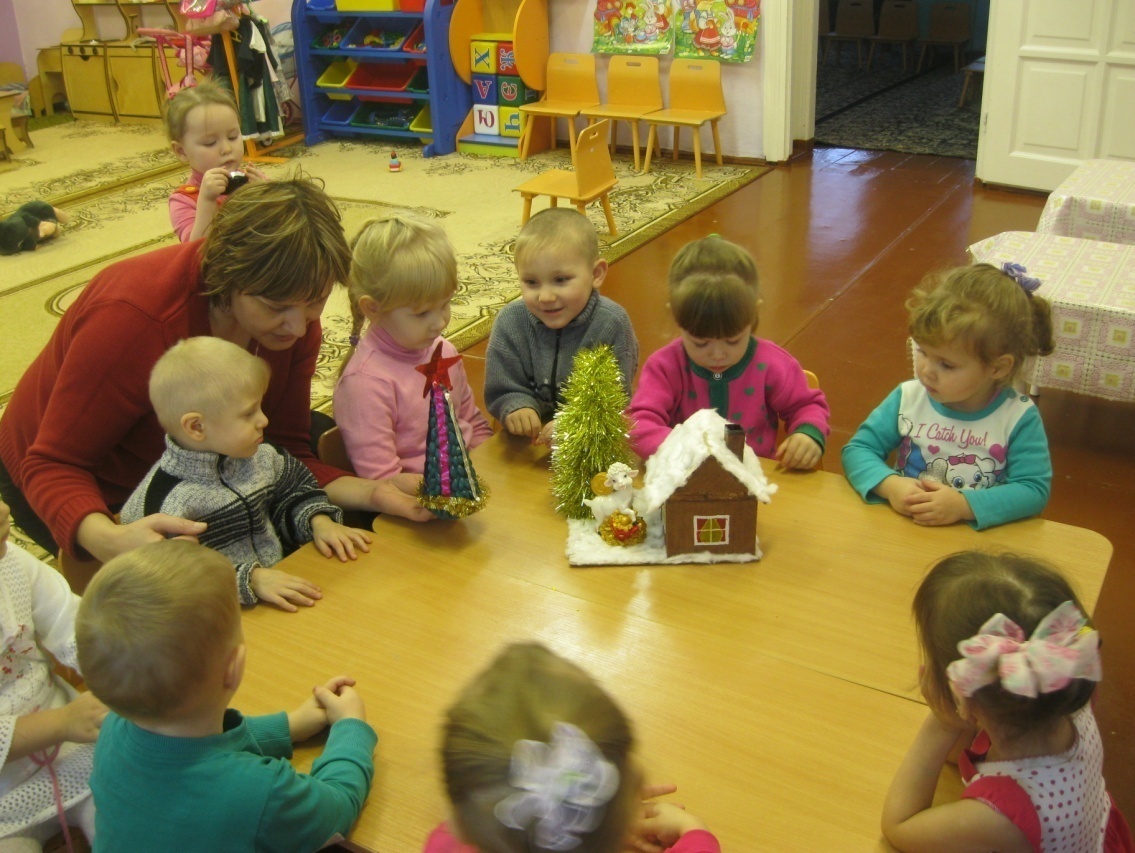 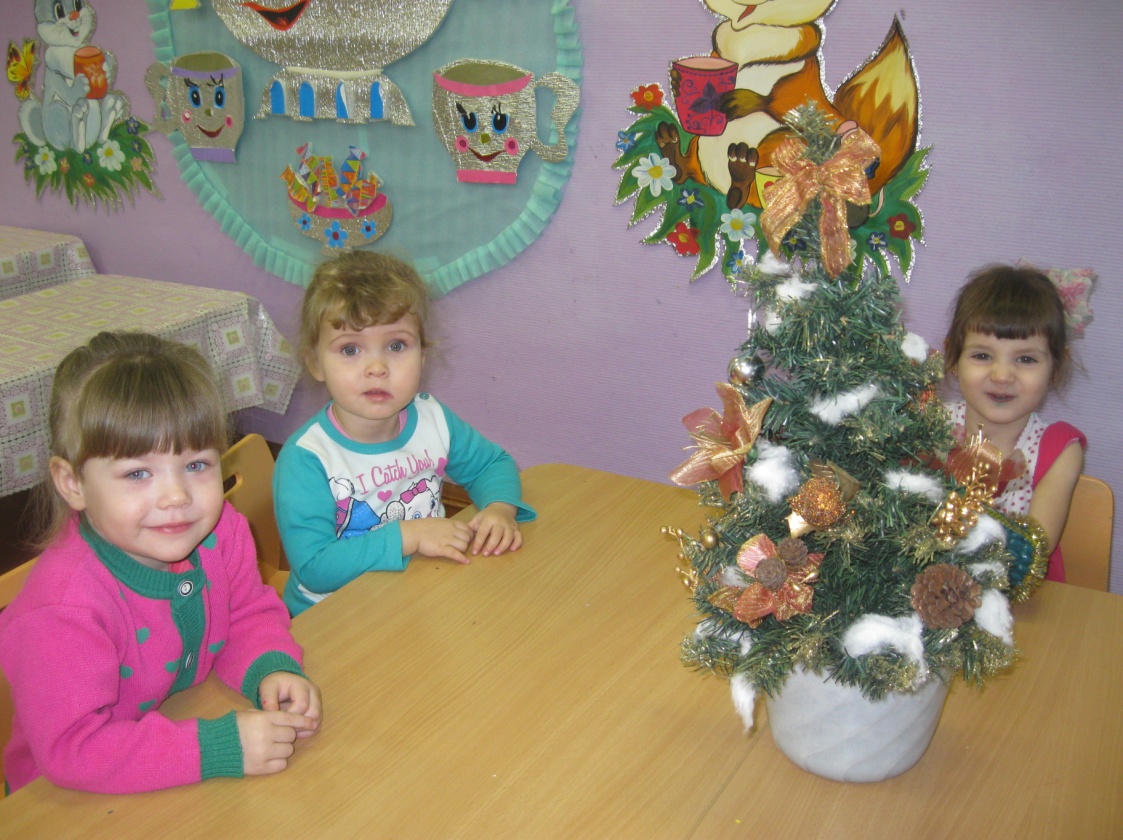 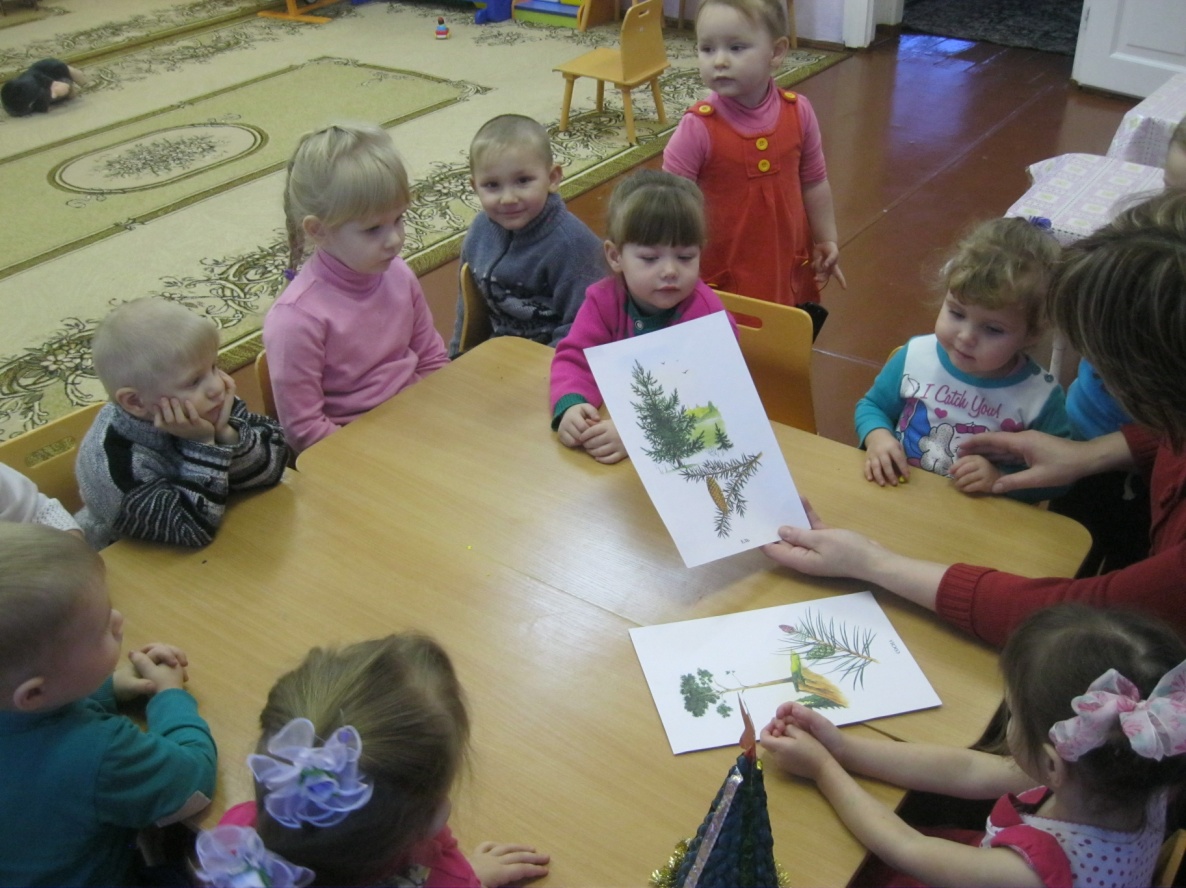 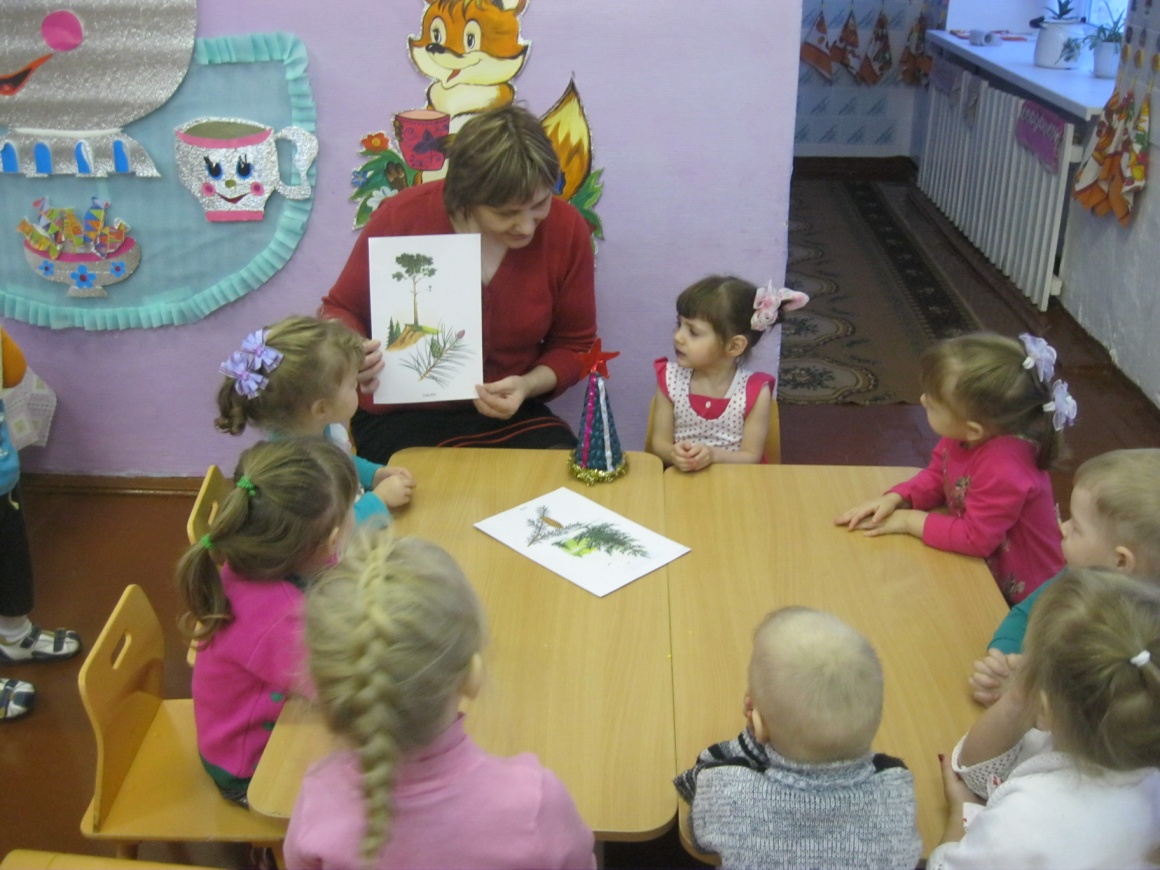 НОД художественное творчество ( аппликация) "Елочка - красавица"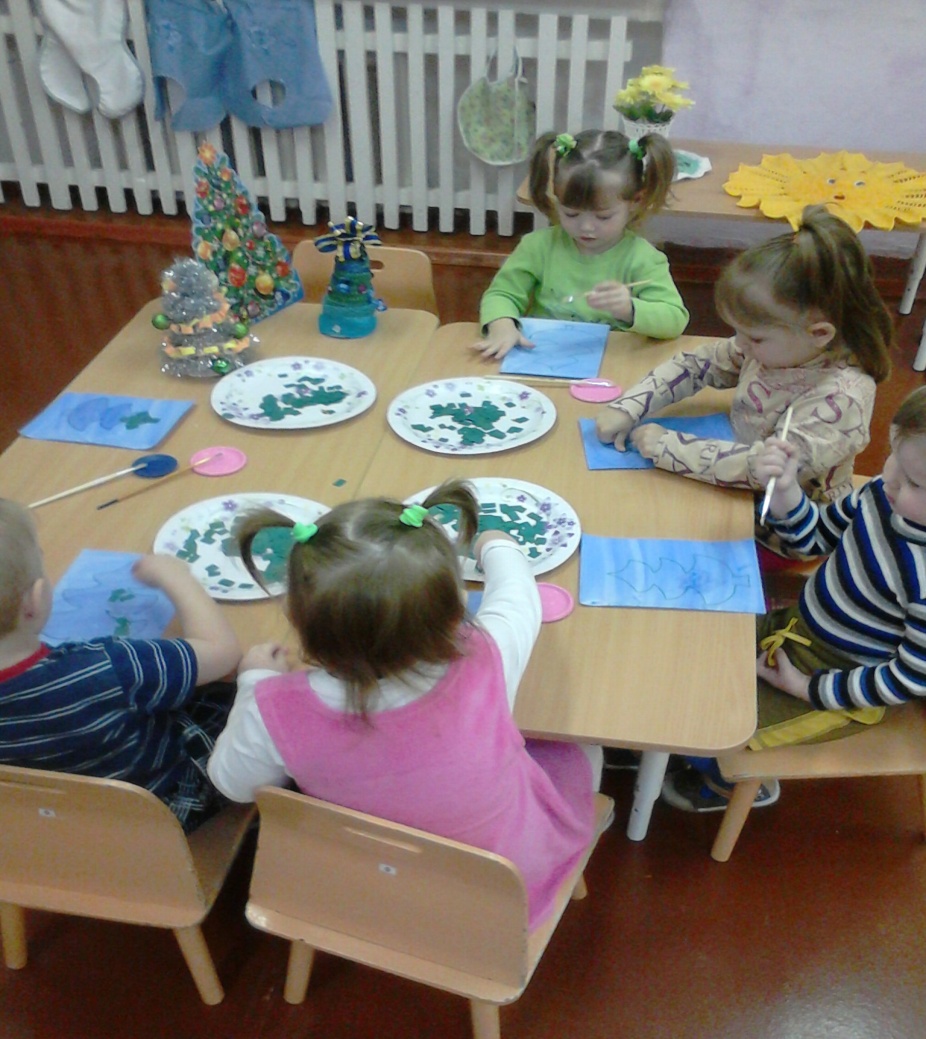 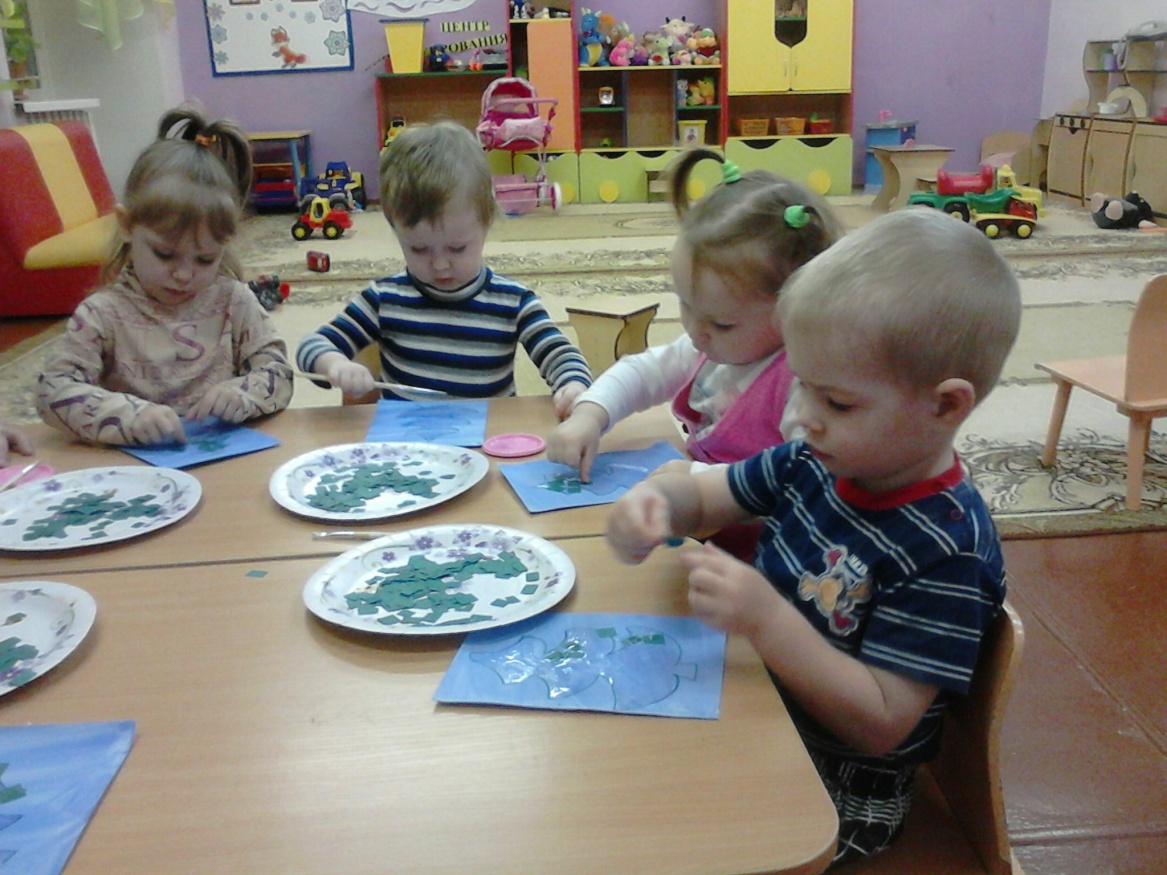 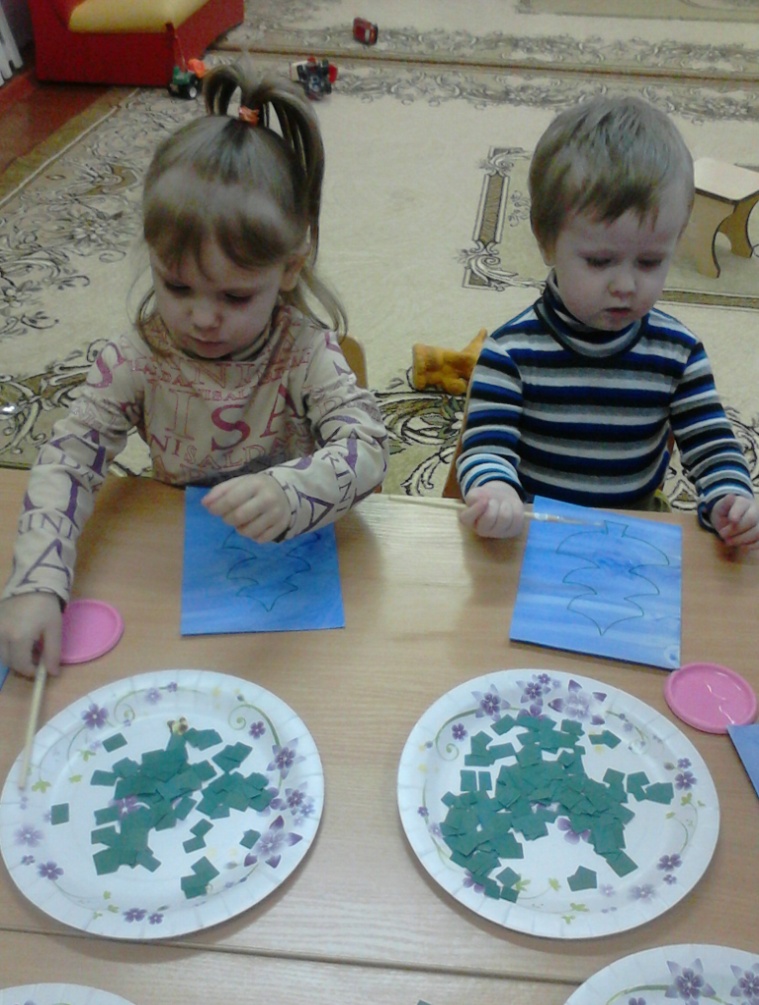 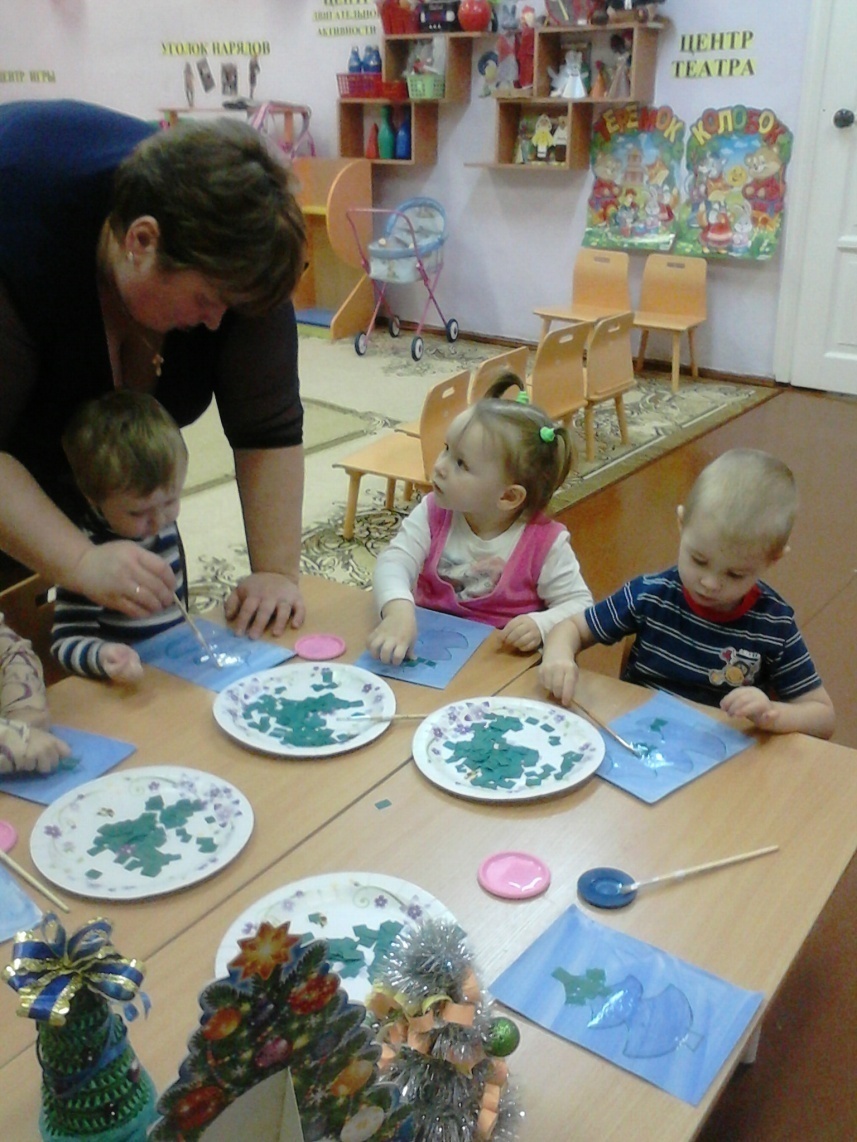 Выставка "Елочка - красавица"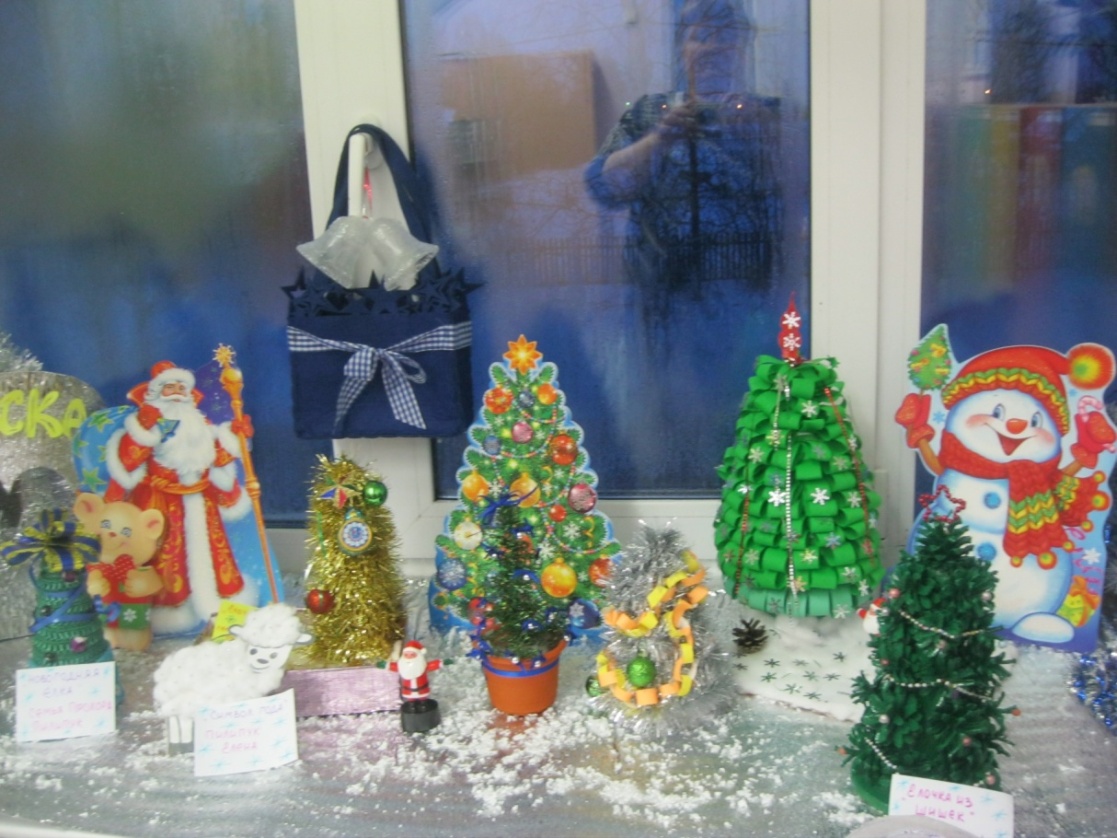 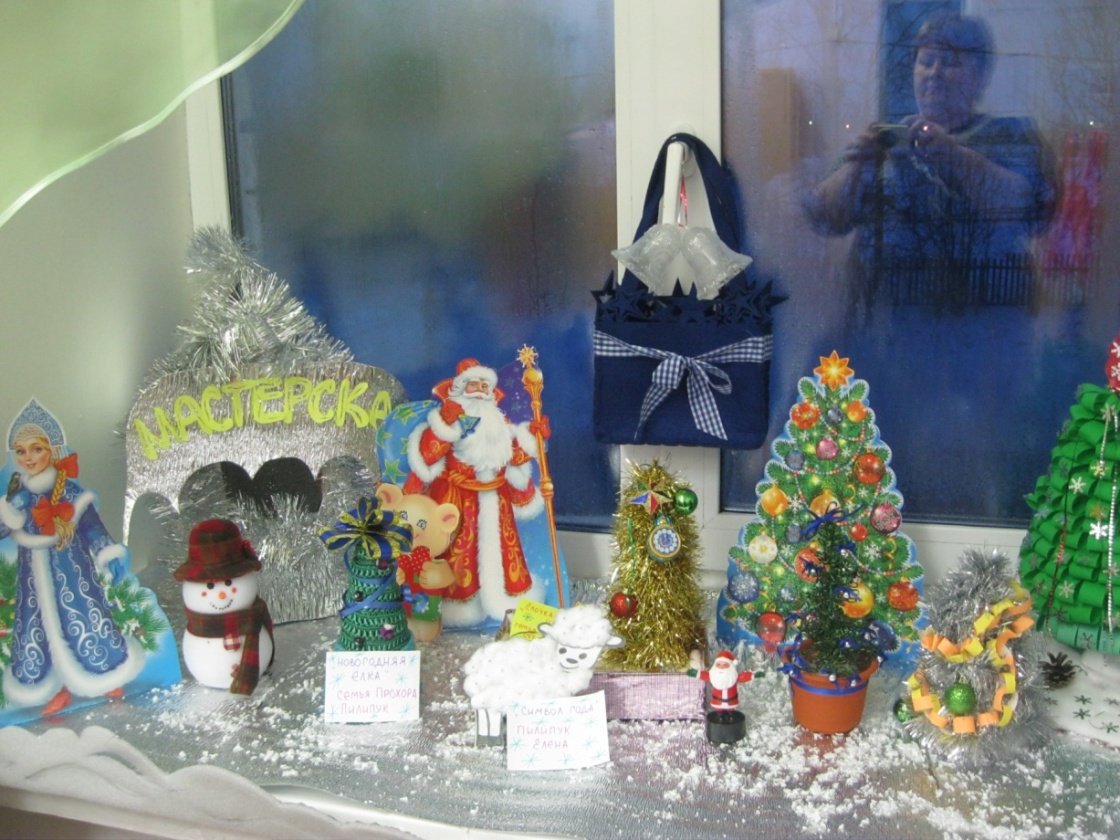 Новогодний праздник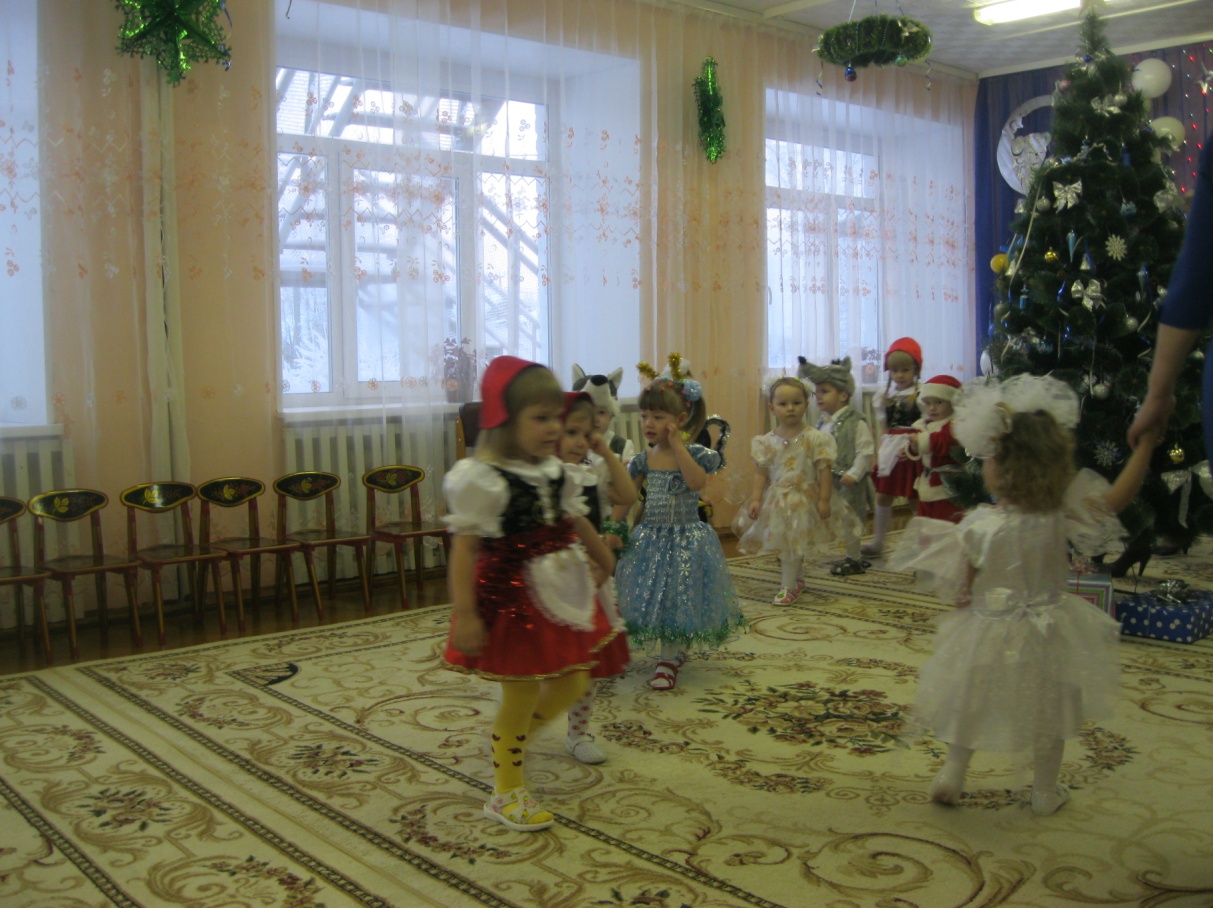 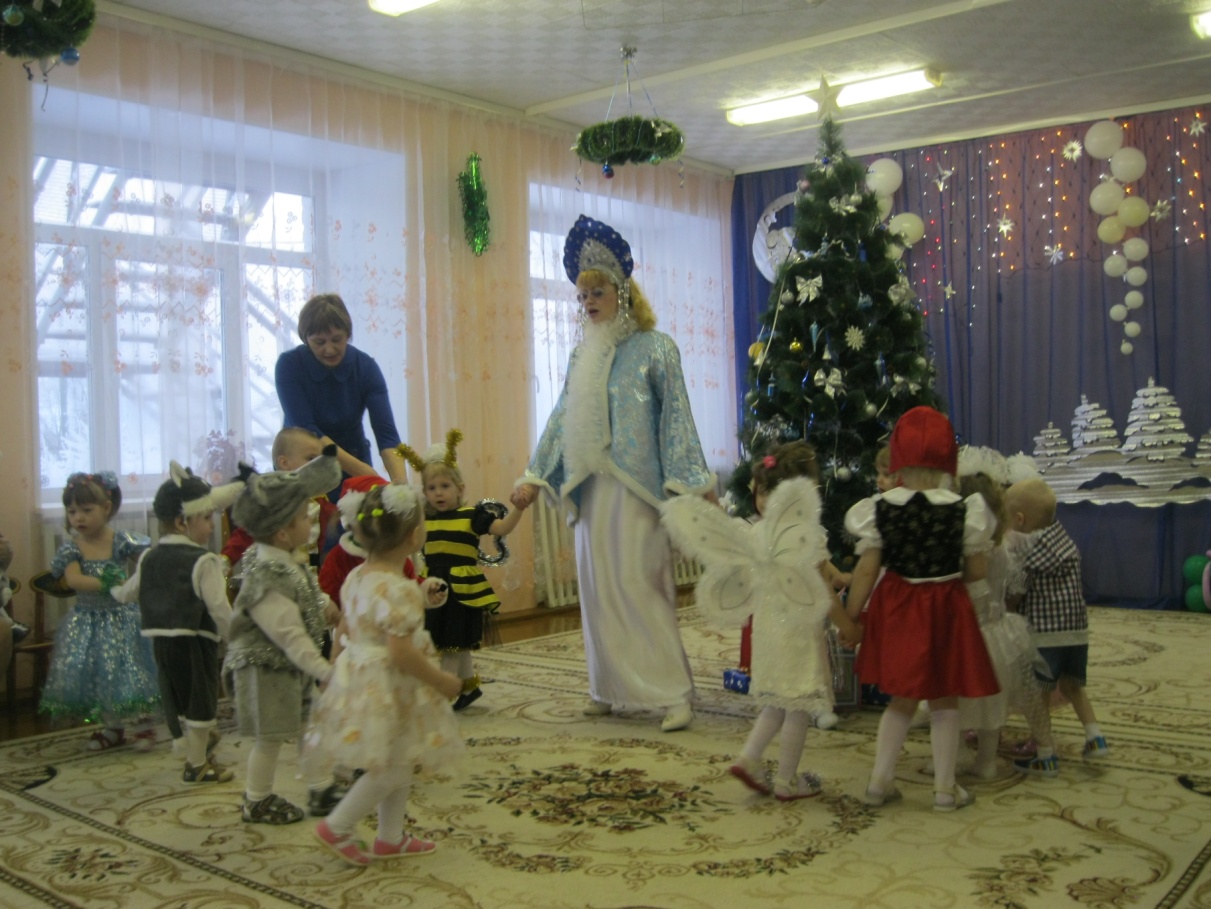 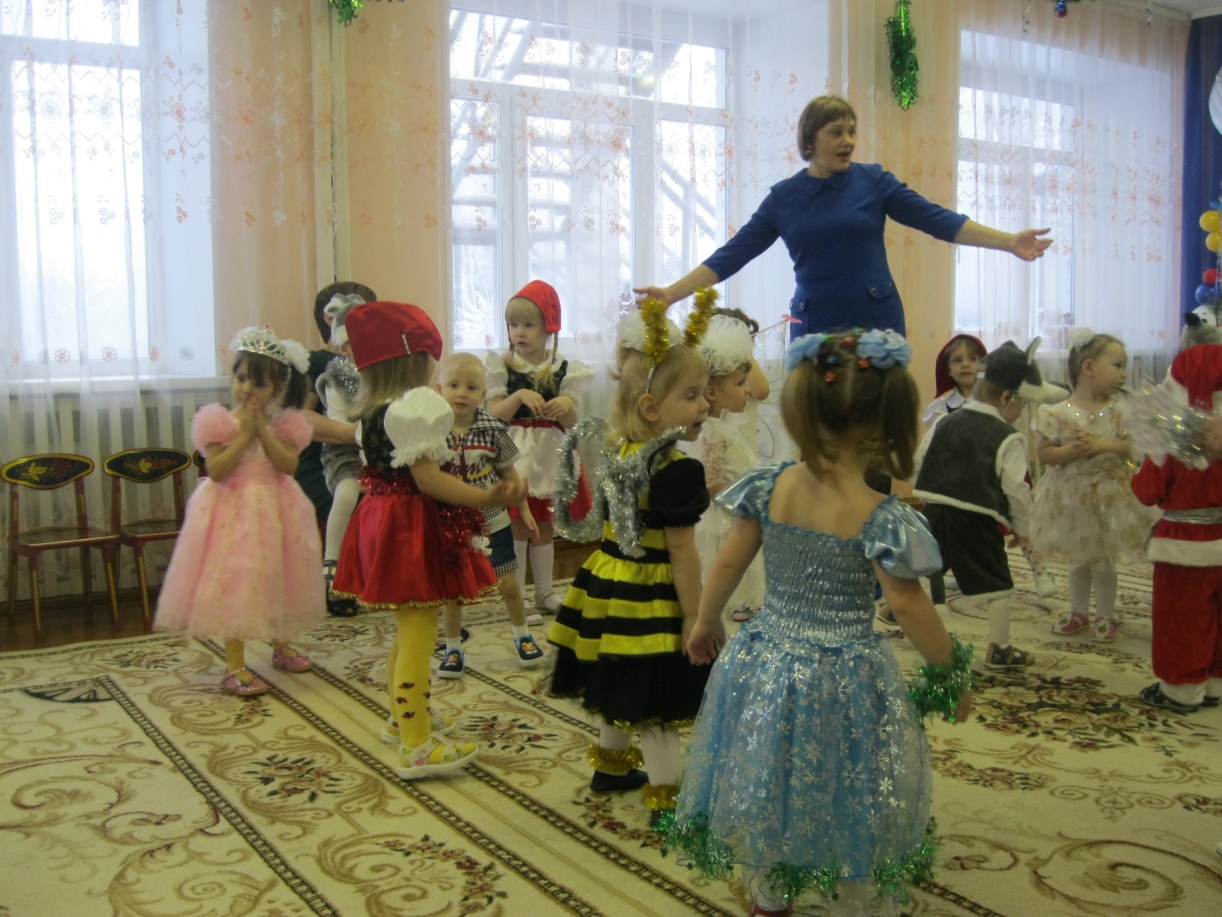 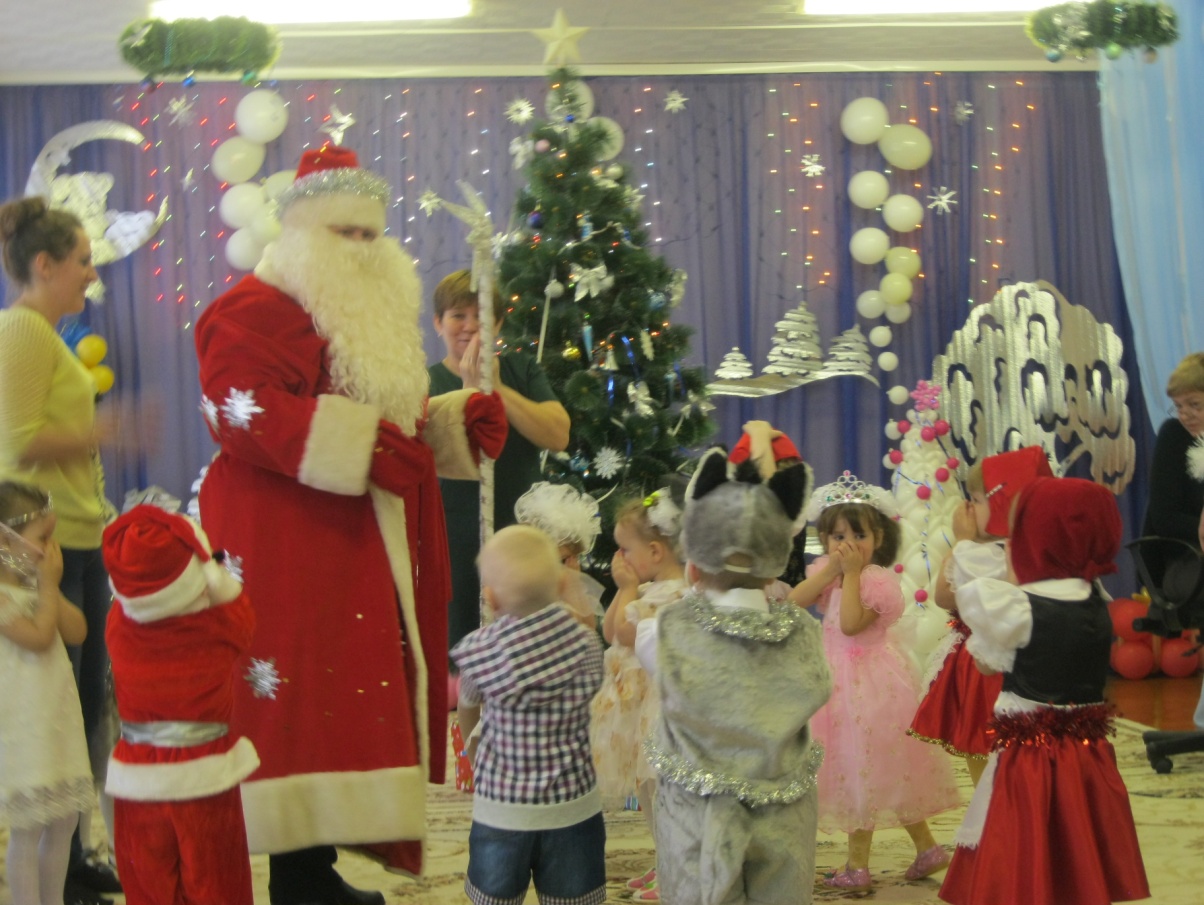 